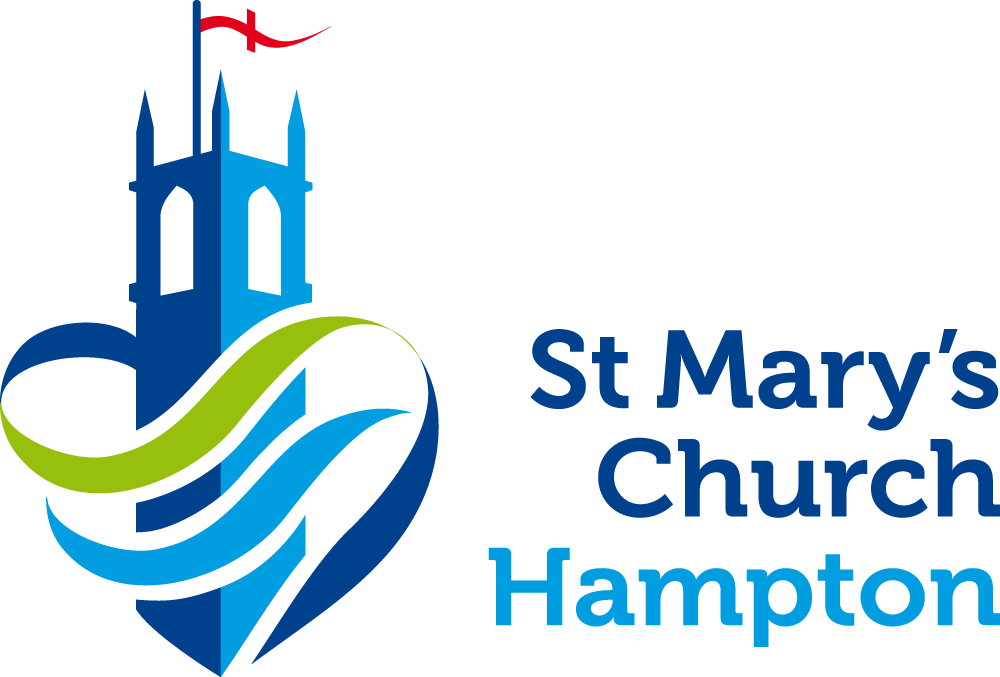 APPLICATION FORMApplication for the office ofSECTION 1 – Personal DetailsSECTION 1 – Personal DetailsSECTION 1 – Personal DetailsSurnameChristian namesAddressHome telephone numberMobile numberE-mailSECTION 2 – Education QualificationsPlease give details, with dates, most recent first.SECTION 2 – Education QualificationsPlease give details, with dates, most recent first.SECTION 2 – Education QualificationsPlease give details, with dates, most recent first.SECTION 2 – Education QualificationsPlease give details, with dates, most recent first.SECTION 2 – Education QualificationsPlease give details, with dates, most recent first.SECTION 2 – Education QualificationsPlease give details, with dates, most recent first.a) Professional/practical qualifications obtaineda) Professional/practical qualifications obtaineda) Professional/practical qualifications obtaineda) Professional/practical qualifications obtaineda) Professional/practical qualifications obtaineda) Professional/practical qualifications obtainedFromToToQualificationQualificationQualificationb) Education b) Education b) Education b) Education b) Education b) Education FromToToCollege, Course, School – with qualifications and levels achievedCollege, Course, School – with qualifications and levels achievedCollege, Course, School – with qualifications and levels achievedSECTION 3 – Employment and ExperienceSECTION 3 – Employment and ExperienceSECTION 3 – Employment and ExperienceSECTION 3 – Employment and ExperienceSECTION 3 – Employment and ExperienceSECTION 3 – Employment and Experiencea) Current/Previous Work – Full or part-time, paid and unpaida) Current/Previous Work – Full or part-time, paid and unpaida) Current/Previous Work – Full or part-time, paid and unpaida) Current/Previous Work – Full or part-time, paid and unpaida) Current/Previous Work – Full or part-time, paid and unpaida) Current/Previous Work – Full or part-time, paid and unpaidFromToToRole and description of main dutiesRole and description of main dutiesRole and description of main dutiesb) Other roles and responsibilities in the community Please indicate involvement with community and voluntary organisations etc and how you have contributed to them b) Other roles and responsibilities in the community Please indicate involvement with community and voluntary organisations etc and how you have contributed to them b) Other roles and responsibilities in the community Please indicate involvement with community and voluntary organisations etc and how you have contributed to them b) Other roles and responsibilities in the community Please indicate involvement with community and voluntary organisations etc and how you have contributed to them b) Other roles and responsibilities in the community Please indicate involvement with community and voluntary organisations etc and how you have contributed to them b) Other roles and responsibilities in the community Please indicate involvement with community and voluntary organisations etc and how you have contributed to them FromToToDescriptionDescriptionDescriptionc) Other interestsPlease indicate other recreational interests.c) Other interestsPlease indicate other recreational interests.c) Other interestsPlease indicate other recreational interests.c) Other interestsPlease indicate other recreational interests.c) Other interestsPlease indicate other recreational interests.c) Other interestsPlease indicate other recreational interests.SECTION 4 – PERSONAL STATEMENTPlease state your reasons for applying for this post. You will want to outline how you believe you can meet the needs of the job and person specification, drawing on your previous roles, gifts, skills and knowledge. SECTION 4 – PERSONAL STATEMENTPlease state your reasons for applying for this post. You will want to outline how you believe you can meet the needs of the job and person specification, drawing on your previous roles, gifts, skills and knowledge. SECTION 4 – PERSONAL STATEMENTPlease state your reasons for applying for this post. You will want to outline how you believe you can meet the needs of the job and person specification, drawing on your previous roles, gifts, skills and knowledge. SECTION 4 – PERSONAL STATEMENTPlease state your reasons for applying for this post. You will want to outline how you believe you can meet the needs of the job and person specification, drawing on your previous roles, gifts, skills and knowledge. SECTION 5 – ConfidentialPlease give names, occupations and addresses (including e-mail if possible) of three persons to whom reference can be made. Pease indicate if there is any reason why we should not take up references before an interview. SECTION 5 – ConfidentialPlease give names, occupations and addresses (including e-mail if possible) of three persons to whom reference can be made. Pease indicate if there is any reason why we should not take up references before an interview. SECTION 5 – ConfidentialPlease give names, occupations and addresses (including e-mail if possible) of three persons to whom reference can be made. Pease indicate if there is any reason why we should not take up references before an interview. SECTION 5 – ConfidentialPlease give names, occupations and addresses (including e-mail if possible) of three persons to whom reference can be made. Pease indicate if there is any reason why we should not take up references before an interview. Health:Please specify any special access requirements you may have in order to attend interviewHealth:Please specify any special access requirements you may have in order to attend interviewHealth:Please specify any special access requirements you may have in order to attend interviewHealth:Please specify any special access requirements you may have in order to attend interviewHealth:Please specify any special access requirements you may have in order to attend interviewHealth:Please specify any special access requirements you may have in order to attend interviewDo you have any health related condition that would affect your ability to carry out functions that are intrinsic to the post?Do you have any health related condition that would affect your ability to carry out functions that are intrinsic to the post?Do you have any health related condition that would affect your ability to carry out functions that are intrinsic to the post?Do you have any health related condition that would affect your ability to carry out functions that are intrinsic to the post?Do you have any health related condition that would affect your ability to carry out functions that are intrinsic to the post?Do you have any health related condition that would affect your ability to carry out functions that are intrinsic to the post?Protecting children and vulnerable adultsProtecting children and vulnerable adultsProtecting children and vulnerable adultsProtecting children and vulnerable adultsProtecting children and vulnerable adultsProtecting children and vulnerable adultsAre you aware of any police enquiries undertaken following allegations against you, which may have a bearing on your suitability for this post?Are you aware of any police enquiries undertaken following allegations against you, which may have a bearing on your suitability for this post?Are you aware of any police enquiries undertaken following allegations against you, which may have a bearing on your suitability for this post?Are you aware of any police enquiries undertaken following allegations against you, which may have a bearing on your suitability for this post?Are you aware of any police enquiries undertaken following allegations against you, which may have a bearing on your suitability for this post?Are you aware of any police enquiries undertaken following allegations against you, which may have a bearing on your suitability for this post?Yes/NoPromoting racial equalityPromoting racial equalityPromoting racial equalityPromoting racial equalityPromoting racial equalityPromoting racial equalityAre you a member or an active supporter of any political movement or any organisation whose constitution, policies, objectives or public statements are incompatible with the Church of England’s commitment to promoting racial equality?Are you a member or an active supporter of any political movement or any organisation whose constitution, policies, objectives or public statements are incompatible with the Church of England’s commitment to promoting racial equality?Are you a member or an active supporter of any political movement or any organisation whose constitution, policies, objectives or public statements are incompatible with the Church of England’s commitment to promoting racial equality?Are you a member or an active supporter of any political movement or any organisation whose constitution, policies, objectives or public statements are incompatible with the Church of England’s commitment to promoting racial equality?Are you a member or an active supporter of any political movement or any organisation whose constitution, policies, objectives or public statements are incompatible with the Church of England’s commitment to promoting racial equality?Are you a member or an active supporter of any political movement or any organisation whose constitution, policies, objectives or public statements are incompatible with the Church of England’s commitment to promoting racial equality?Yes/NoIf appointed when would you be available to start?If appointed when would you be available to start?If appointed when would you be available to start?If appointed when would you be available to start?I certify the information given in this application is correctI certify the information given in this application is correctI certify the information given in this application is correctI certify the information given in this application is correctI certify the information given in this application is correctI certify the information given in this application is correctSignatureDateIt is important that this application form is completed by applicants.  A Curriculum Vitae is not an acceptable substitute. Please use black ink on hard copies of the form.The successful candidate will be required to receive an enhanced disclosure from the Disclosure and Barring Service. It is important that this application form is completed by applicants.  A Curriculum Vitae is not an acceptable substitute. Please use black ink on hard copies of the form.The successful candidate will be required to receive an enhanced disclosure from the Disclosure and Barring Service. It is important that this application form is completed by applicants.  A Curriculum Vitae is not an acceptable substitute. Please use black ink on hard copies of the form.The successful candidate will be required to receive an enhanced disclosure from the Disclosure and Barring Service. It is important that this application form is completed by applicants.  A Curriculum Vitae is not an acceptable substitute. Please use black ink on hard copies of the form.The successful candidate will be required to receive an enhanced disclosure from the Disclosure and Barring Service. It is important that this application form is completed by applicants.  A Curriculum Vitae is not an acceptable substitute. Please use black ink on hard copies of the form.The successful candidate will be required to receive an enhanced disclosure from the Disclosure and Barring Service. It is important that this application form is completed by applicants.  A Curriculum Vitae is not an acceptable substitute. Please use black ink on hard copies of the form.The successful candidate will be required to receive an enhanced disclosure from the Disclosure and Barring Service. Closing date for applicationsApril 16 2024April 16 2024Please return to:Jane HolmesSt Mary’s Parish OfficeChurch StreetHamptonTW12 2EBor by emailJane HolmesSt Mary’s Parish OfficeChurch StreetHamptonTW12 2EBor by emailPlease return to:Jane HolmesSt Mary’s Parish OfficeChurch StreetHamptonTW12 2EBor by emailJane HolmesSt Mary’s Parish OfficeChurch StreetHamptonTW12 2EBor by email